T.C.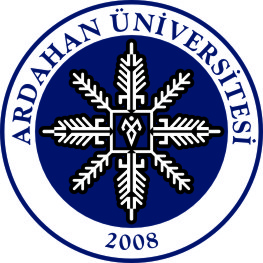 ARDAHAN ÜNİVERSİTESİLisansüstü Eğitim Enstitüsü MüdürlüğüDOKTORA TEZ SAVUNMA SINAVI ORTAK RAPORU	LİSANSÜSTÜ EĞİTİM ENSTİTÜSÜ MÜDÜRLÜĞÜNEEnstitü Yönetim Kurulu tarafından ..........................................................................................Ana Bilim-Bilim Dalı Doktora öğrencisi………………………'nın…………………………………başlıklı tezinin savunma sınavını yapmakla görevlendirilen jürimiz söz konusu sınavı, ...../...../20..... tarihinde…………………………… ………………..…Ana Bilim Dalı ........................ dersliğinde / salonunda dinleyicilere açık olarak yapmış ve aşağıdaki sonuca varmıştır.□ Jüri üyelerinin tez inceleme raporlarına göre, tezin savunulabileceğine karar verilmiştir. Aday sözlü sınava alınmış ve sınav .........  dakika sürmüştür. Jüri üyelerinin münferit tez inceleme raporları ve tez savunma sınavı sonunda yapılan değerlendirmede adayın sunduğu tezin Geçti notu ile kabul edilmesine Düzeltilmek üzere ……  ay ek süre verilmesine Kaldı notu ile reddedilmesine    Oy birliği 	    Oy çokluğu 	ile karar verilmiştir.BaşkanÜye								ÜyeÜye								ÜyeDoktora tezimim sonuçlandırılması ile ilgili olarak yukarıda tarafıma tebliğ edilen sonucu ve yerine getirmekle yükümlü olduğum aşağıdaki şartları () okudum. Öğrencinin;Adı Soyadı ………………………………………….     İmza…..………………  Tez savunmasında başarılı öğrenci tezini, Enstitüde kontrol ettirerek, en geç 1 ay içinde ciltlenmiş olarak Enstitüye teslim etmek zorundadır. Tezindeki eksiklikleri gidermek üzere süre verilen öğrenci, en geç verilen tarihe kadar gereklerini yerine getirerek tezini aynı jüri önünde savunmak zorundadır.